Versuch 4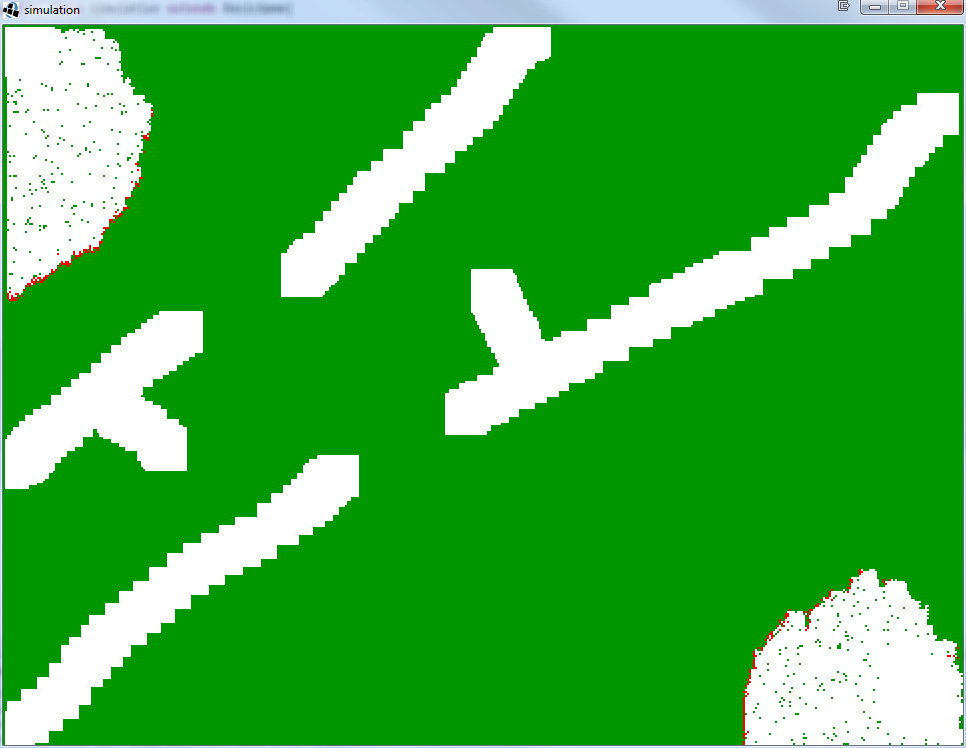 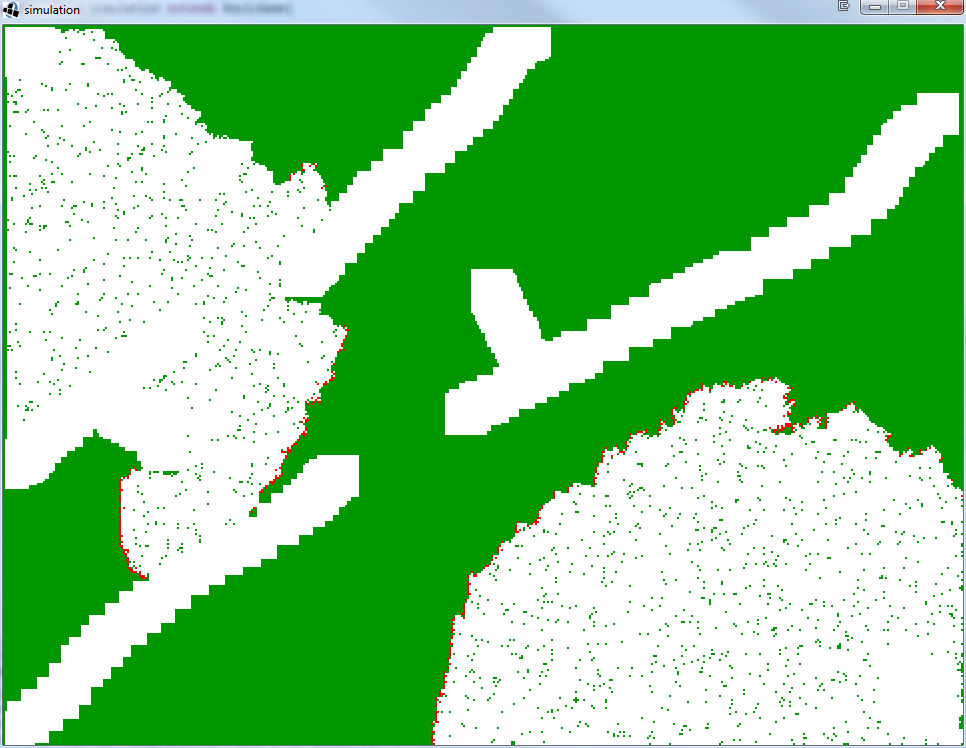 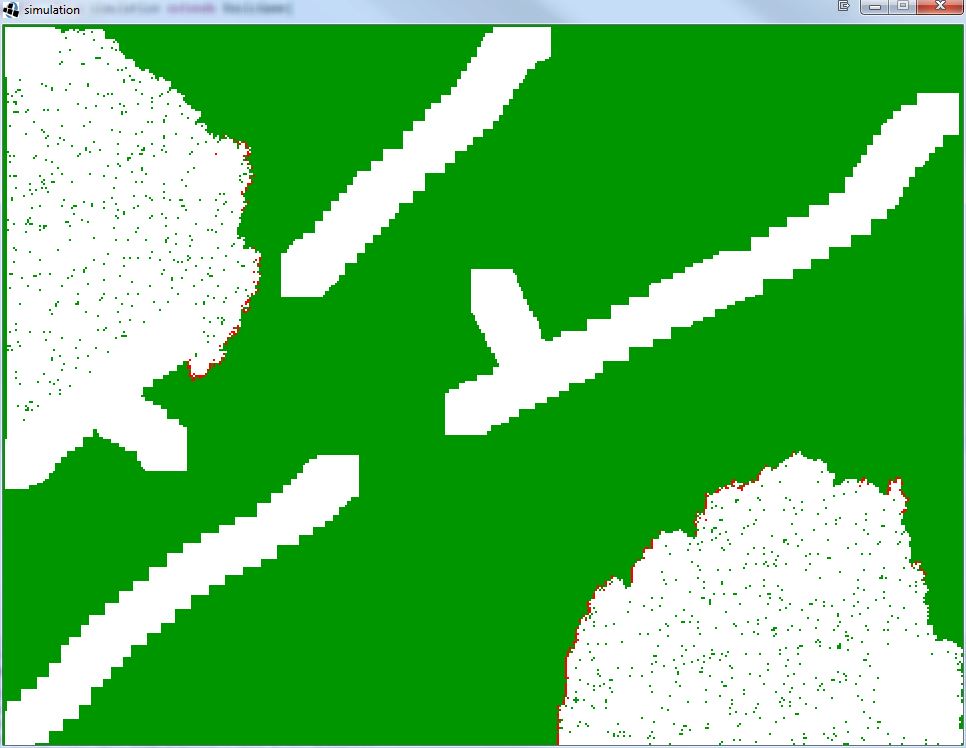 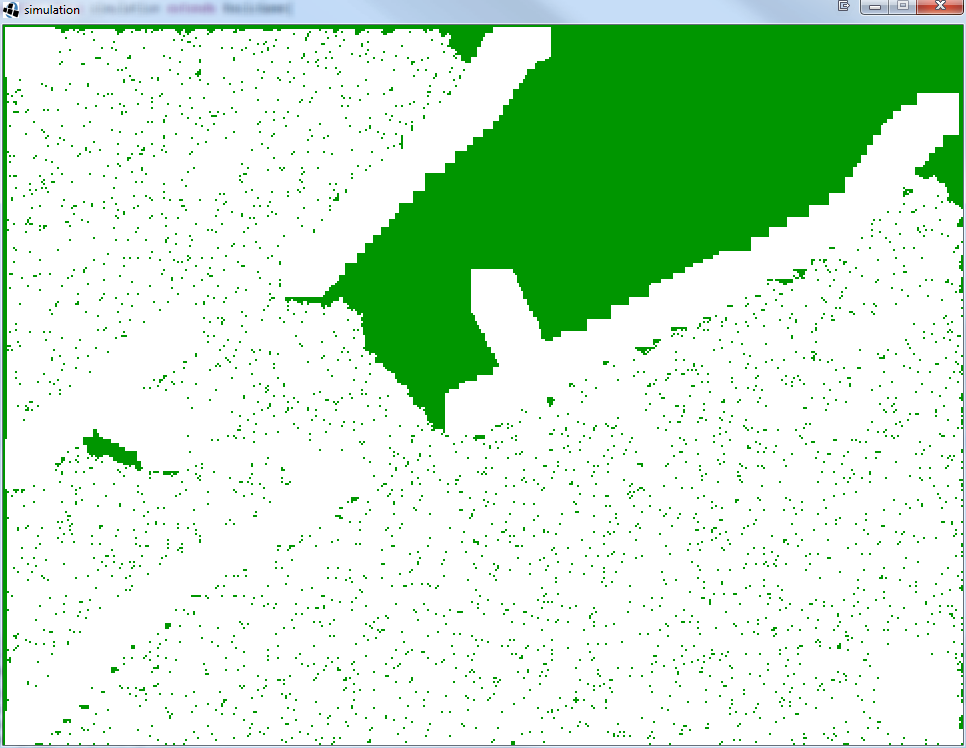 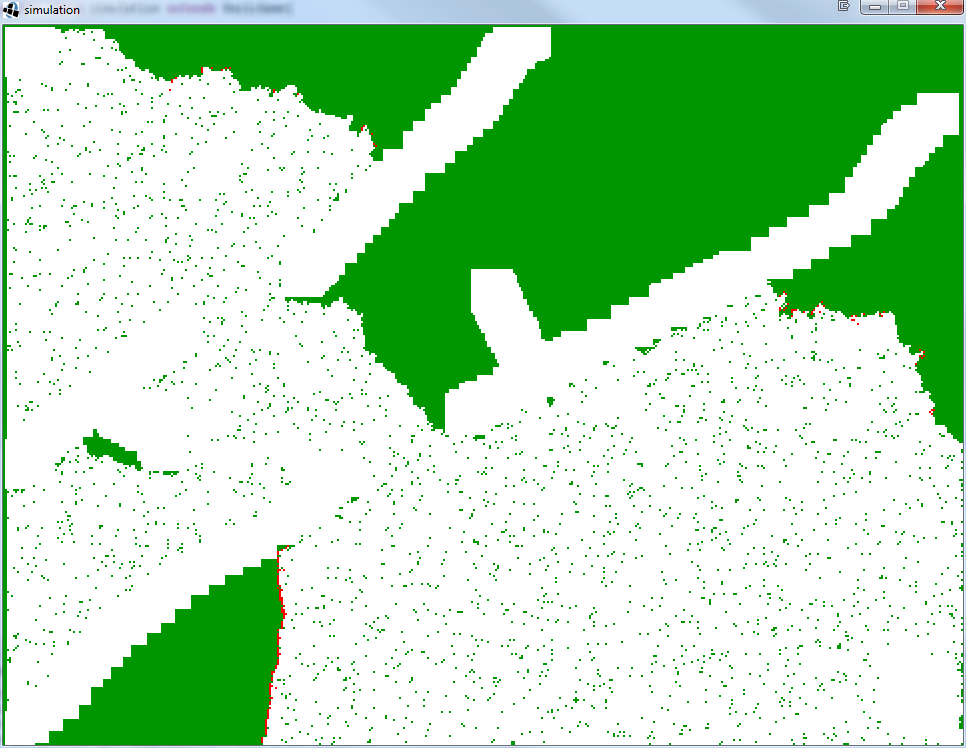 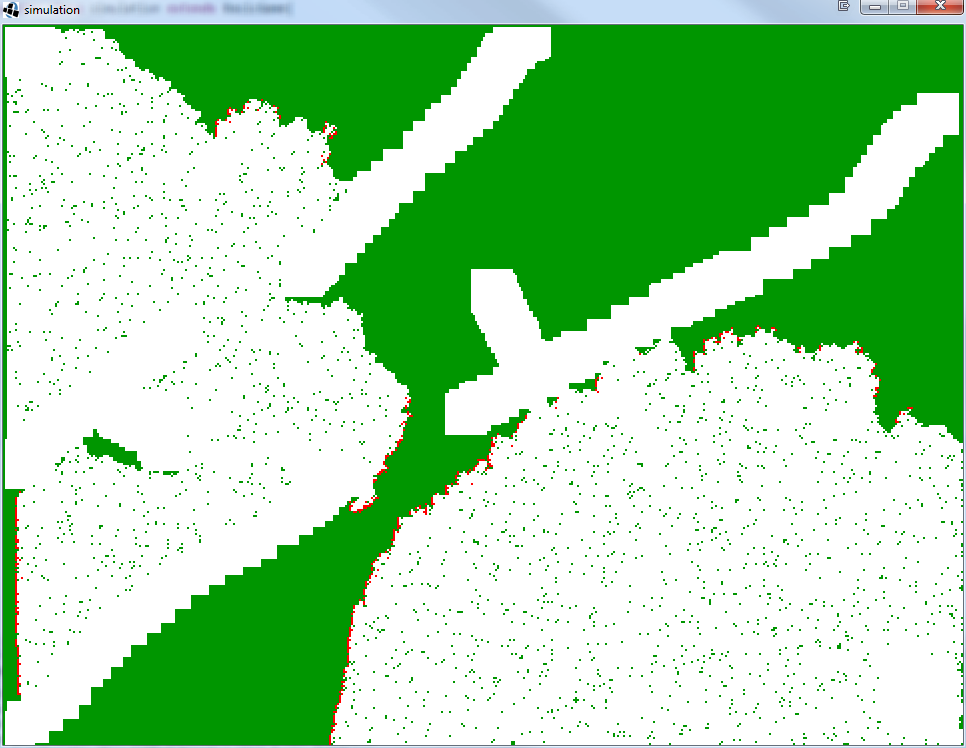 